华东交通大学-温州中车四方轨道车辆有限公司定向班入学须知报到篇（一）入学须知报到时间：2021年9月11日8：00-21：00（如疫情影响将另行通知）原则上不提前报到，如有特殊情况需要提前报到或不能按时报到，请提前联系我们，联系电话：18970009090，李老师。根据学校疫情防控要求，学员报到期间，家长及车辆不能进入校园。（二）来校路线1.南昌西站到学校：方案A：在南昌西站出站大厅内根据乘坐地铁标识，乘坐地铁2号线（辛家庵方向）至地铁大厦站，随后换乘地铁1号线（往双港方向），到终点站双港站下车后可从2号出站口出站，步行15分钟达到学校北区大门，也可从4号口出，乘坐公交2站后到达华东交通大学站。(重点推荐方案)方案B：出站后乘坐出租车至华东交通大学北区，约80元人民币。2.南昌站到学校：方案A：出站后在大厅内根据乘坐地铁的标识，乘坐地铁2号线（南路方向）至八一广场站，随后换乘地铁1号线（往双港方向），到终点站双港站下车后可从2号出站口出站，步行15分钟达到学校北区大门，也可从4号口出，乘坐公交2站后到达华东交通大学站。方案B：出站后乘坐出租车至华东交通大学北区，约50元人民币。3.昌北机场到学校：方案A：乘坐机场公交1线至昌北公交站下车，步行丰和北大道口站，换乘260路（开往白水湖公交停车场方向）至江西理工站下车，步行12分钟左右至学校北门。方案B：乘坐出租车至华东交通大学北区，约65元人民币。（三）报到流程1.学员到达学校北区校门口后，主动联系学校北区门口迎新工作人员，联系方式：13607007364徐老师。2.入校后根据报到路线指引图（见附件1）指引，前往华东交通大学北区教40栋101室，办理相关报到手续（身份确认、分配宿舍等），联系方式：13970999562，胡建军老师。准备材料：身份证原件、复印件2份（身份证正反两面复印）、1寸蓝底照片2张、1寸蓝底电子照片1张。（四）物品准备1.备好个人防护用品。建议自带餐具（在校就餐使用）等。2.申领“昌通码”。在微信上搜索“昌通码”微信小程序进行申领。来自中高风险地区或有中高风险地区旅居史的学员，须提供到昌前2日内核酸检测结果阴性证明和健康码绿码。3.自备生活用品。学员根据宿舍床位（尺寸190cm*90cm）提前配备床垫，四件套，以及衣物、洗漱等相关生活用品。学校南北区及周边有购物超市，也可前往附近超市购买。相关物品可随身携带，或通过在校内设有站点的快递邮寄至学校（提前3-4天邮寄）。学校地址：江西省南昌市经济技术开发区双港东大街808号华东交通大学北区。生活篇（一）南北区共有八个食堂，分别是南区一至四食堂、北区一至四食堂。其中南区一食堂二楼、四食堂一楼和北区四食堂提供清真特色餐饮。各食堂均可使用微信或支付宝支付用餐。（二）南北校区通行须走地下通道。南北校区均有生活超市。（四）入校后入住学生宿舍，执行学生宿舍管理规定。 学习篇（一）教材发放。学员9月12日可领取到相关学习教材。（二）课程安排。学员9月13日正式开始上课，具体课表待进校后通知。缴费篇2021年8月20日-8月26日，可通过手机银行、银行柜台等方式将学费和住宿费转入学校指定账户，转账金额：8000元。转账时须在“转账附言”中注明：温州中车定向班+学生姓名，如温州中车定向班张三。须打印出纸质转账凭证，作为入学报名材料之一。开户单位：华东交通大学开户银行：建行南昌华东交大支行银行账号：36001050810050000077-0014华东交通大学轨道交通技术创新中心               2021年8月20日附件1:报到路线指引图：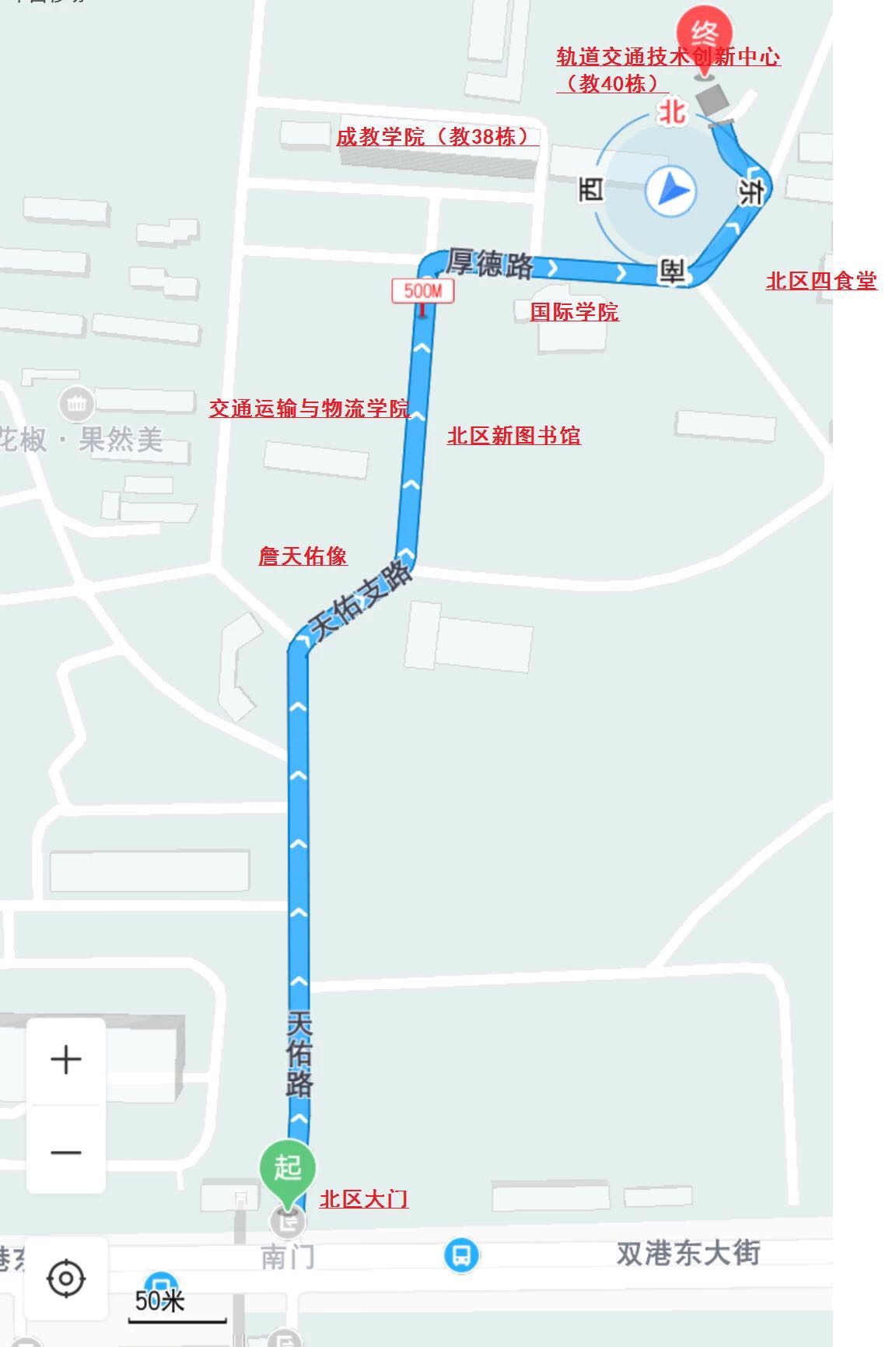 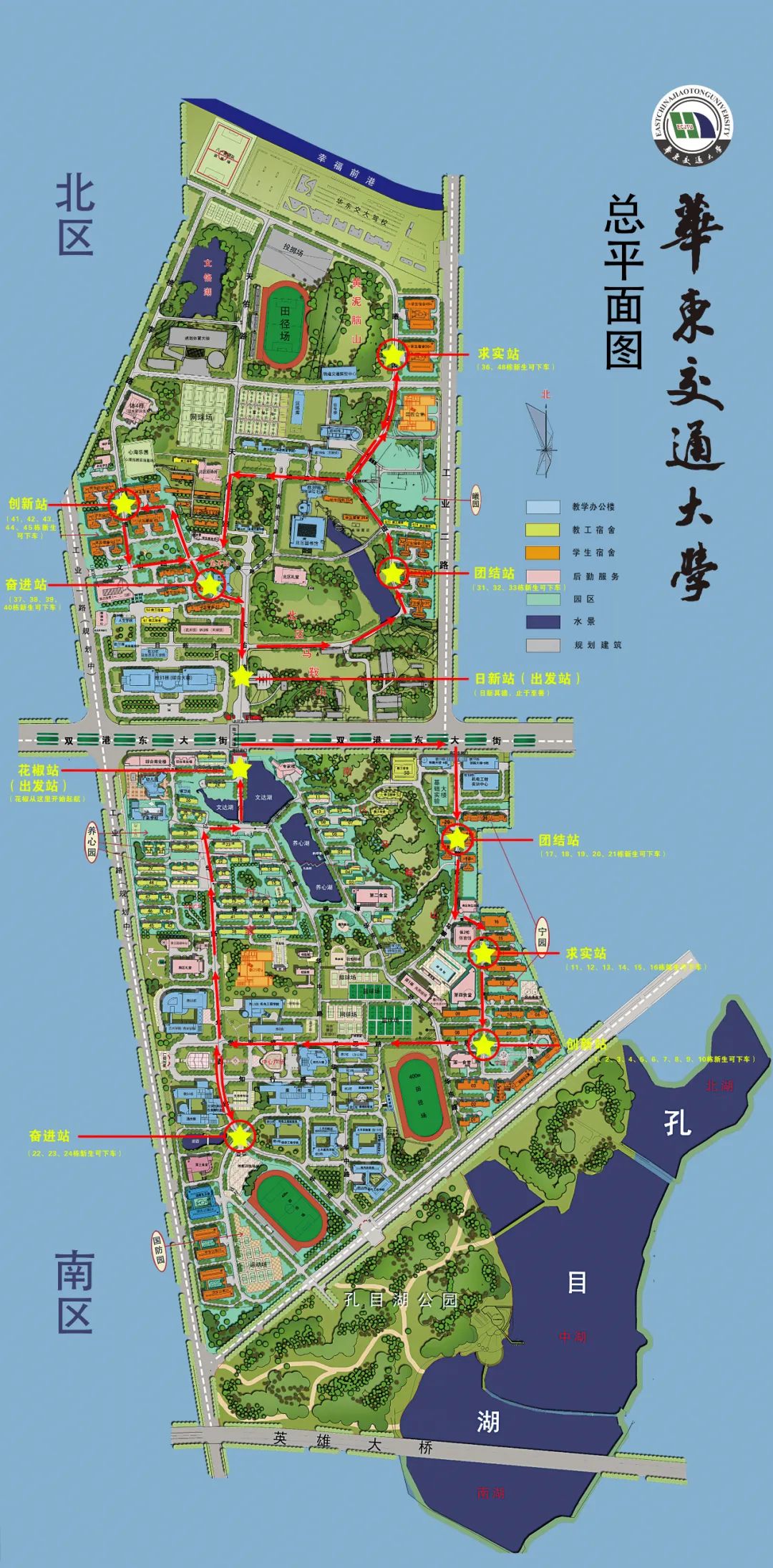 项目金额缴费方式学费7000元/人/学期8000元/人统一转入学校指定账户（建议使用建行转账）住宿费1000元/人8000元/人统一转入学校指定账户（建议使用建行转账）其他费用（教材、保险等费用）600元/人入校后由临时班干统一收取，现场交给书商和保险公司，多退少补。